PROJETO DE LEI Nº 008/2020 DE 24 DE ABRILDE 2020Autoriza o pagamento de gratificação de incentivo financeiro adicional aos agentes comunitários de saúde do município de Granito, e dá outras providências. João Bosco Lacerda de Alencar, Prefeito do Município de Granito, Estado de Pernambuco, no uso das suas atribuições legais e constitucionais, submete à apreciação da Câmara Municipal de Vereadores com caráter de urgência, urgentíssima  o seguinte Projeto de Lei:Art. 1º Esta Lei dispõe, entre outras, sobre a autorização ao Poder Executivo Municipal, para efetuar um pagamento único e excepcional, a título de gratificação de incentivo financeiro adicional, para cada Agente Comunitário de saúde do Município de Granito, que efetivamente desempenhou as suas funções durante o ano base de 2019, no valor de R$ 1.250,00 (hum mil e duzentos e cinquenta reais).§ 1°. O pagamento será efetivado em duas parcelas a partir do mês subsequente a aprovação do presente projeto.§ 2°. As dotações financeiras necessárias para a consecução desta Lei serão suportadas por dotação própria do Fundo Municipal de Saúde.Art. 2°. Ficará estabelecido que os anos subsequentes a aprovação deste projeto, o pagamento do respectivo auxílio se dará da seguinte forma:Caberá ao poder executivo Municipal editar um Decreto que regulamentará um respectivo benefício ao cumprimento de metas previamente definidas pelos profissionais ACS (Agente comunitário de saúde);O benefício, no entanto, será efetivado com a continuação dos repasses financeiros advindos do Governo Federal para o respectivo Fundo Municipal de Saúde;Em caso de não houver o cumprimento das metas de trabalho previamente definidas no respectivo decreto os valores serão retornados aos cofres municipais de Saúde e serão gastos com a população em Geral, principalmente com a compra de insumos entre outros materiais para profissionais de saúdes e seus usuários:Art. 3º O cronograma de pagamento do supracitado incentivo será definido por Decreto do Chefe do Poder Executivo Municipal, após reunir-se com os agentes Comunitários de saúde Municipal.     Art. 4º Esta Lei entra em vigor na data de sua publicação.Art. 5º - Revogam-se as disposições em contrário.Prefeitura Municipal Granito, 24 de ABRIL de 2020.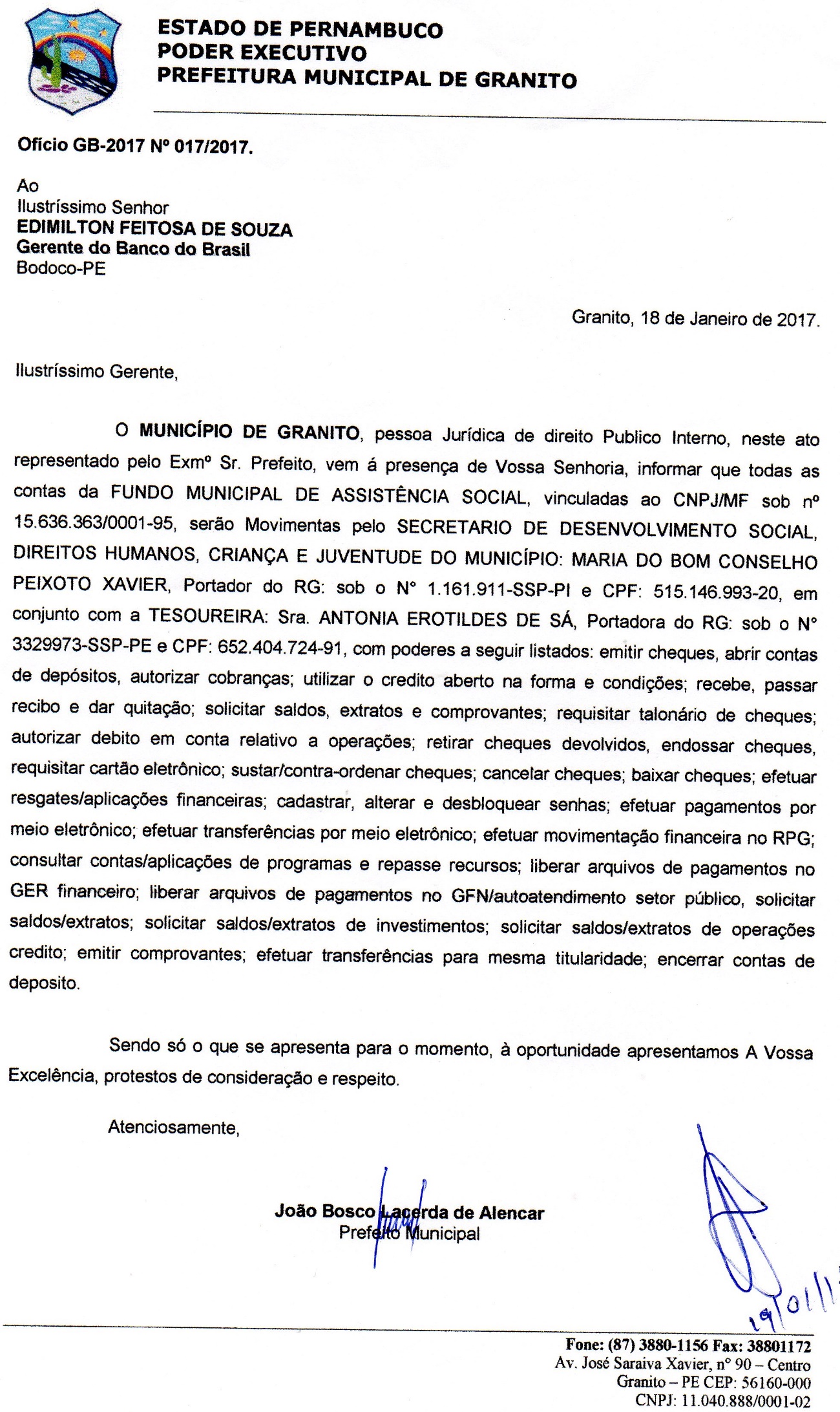 _______________________________João Bosco Lacerda de AlencarPrefeitoJUSTIFICATIVASubmetemos à elevada consideração dos ilustres membros desse Plenário, o incluso Projeto de Lei nº 008/2020, que dispõe sobre incentivo financeiro adicional dos Agentes Comunitários de Saúde do município de Granito.Tal medida visa garantir um aporte financeiro para tais profissionais que desempenham papel de relevante importância na área da Saúde, com o intuito de proporcionar uma valorização destes servidores, lhes beneficiando com um pagamento que será ofertado em duas vezes.Observem que referido projeto de lei visa única e exclusivamente a garantir um incentivo financeiro à específica categoria de servidores públicos da saúde.Levando-se em consideração o I e II, do art. 55, que estabelecem a competência do Prefeito para criar leis sobre e aumento de remuneração dos servidores, bem como sobre os Servidores Públicos do Poder Executivo, observando os limites estabelecidos pelo art. 37, XI, da Constituição Federal.Prefeitura Municipal Granito, 24 de ABRIL de  2020._______________________________João Bosco Lacerda de AlencarPrefeito